BEFORE THE FLORIDA PUBLIC SERVICE COMMISSIONThe following Commissioners participated in the disposition of this matter:ART GRAHAM, ChairmanJULIE I. BROWN DONALD J. POLMANNGARY F. CLARKANDREW GILES FAYORDER APPROVING UTILITIES INC. OF FLORIDA’S PETITION FOR AFPI CHARGES BY THE COMMISSION:BackgroundUtilities, Inc. of Florida (UIF or utility) is a Class A utility providing water and wastewater services to 27 systems in the following counties: Charlotte, Highlands, Lake, Lee, Marion, Orange, Pasco, Pinellas, Polk, and Seminole. The utility reported in its 2016 annual report, water operating revenues in the amount of $2,498,891 and $1,440,710 for wastewater.On October 16, 2017, the utility filed an application to establish allowance for funds prudently invested (AFPI) charges for the LUSI, Labrador, Lake Placid, Mid-County, and UIF-Marion wastewater systems, including tariff sheets reflecting the proposed charges. Subsequently, on February 8, 12, and 15, 2018, the utility filed revised tariffs to reflect the change to the corporate income tax rate which became effective on January 1, 2018, and to correct calculation errors in the proposed tariffs. The utility is requesting AFPI charges because the above-mentioned wastewater systems were considered less than 100 percent used and useful (U&U) by Order No. PSC-2017-0361-FOF-WS, issued September 25, 2017. The utility’s proposed AFPI tariffs were suspended by Order No. PSC-2017-0477-PCO-SU, issued December 21, 2017, in the instant docket, pending further investigation.This order addresses UIF’s request to establish AFPI charges for its LUSI, Labrador, Lake Placid, Mid-County, and UIF-Marion wastewater systems. We have jurisdiction pursuant to Sections 367.081 and 367.091, Florida Statutes (F.S.).DecisionAFPI for Labrador, Lake Placid, Mid-County, and UIF-MarionPursuant to Rule 25-30.434, Florida Administrative Code (F.A.C.), an AFPI charge is a mechanism designed to allow a utility the opportunity to earn a fair rate of return on prudently constructed plant held for future use from the customers that will be served by that plant. This one-time charge is assessed based on the date the future customer connects to the utility’s system. The utility’s proposed AFPI charges for the Labrador, Lake Placid, Mid-County, and UIF-Marion wastewater systems are based on the non-U&U adjustments associated with those wastewater treatment plants (WWTP) in Order No. PSC-2017-0361-FOF-WS. The Labrador WWTP was determined to be 79.94 percent U&U, the Lake Placid WWTP was 29.79 percent U&U, the Mid-County  WWTP was 93.67 percent U&U, and the UIF-Marion WWTP was 68.65 percent U&U. The U&U adjustments in that rate case excluded a return on the non-U&U portion of the investments and the associated depreciation, property taxes, and regulatory assessment fees from the approved revenue requirement. The proposed tariffs filed on February 8, 12, and 15, 2018, reflect the new corporate federal tax rate that became effective on January 1, 2018.Pursuant to Rule 25-30.434(4), F.A.C., the beginning date for accruing the AFPI charges shall agree with the month following the end of the test year that was used to establish the amount of non-U&U plant. The test year used in Docket No. 20160101-WS for establishing the amount of non-U&U plant was the year ended December 31, 2015; therefore, the beginning date for accruing the AFPI in this case is January 1, 2016. The proposed AFPI charges were calculated for a five-year period consistent with Rule 25-30.434(5), F.A.C. After December 31, 2020, the utility shall be allowed to collect the constant charge (reflecting the costs accrued through the fifth year) until the projected equivalent residential connections (ERCs) included in the calculation of the charge have been added, upon which the charges shall be discontinued. The AFPI charges shall apply to future connections of 155 ERCs for Labrador, 226 ERCs for Lake Placid, 203 ERCs for Mid-County, and 45 ERCs for the UIF-Marion system.UIF shall provide notice to property owners who have requested service during the 12 months prior to the month the request for AFPI charges was filed. The approved charges shall be effective for connections made on or after the stamped approval date on the tariff sheets. In accordance with Rule 25-30.434(4), F.A.C., no charge may be collected for connections made prior to the effective date of the AFPI charges. The utility shall provide proof of noticing within 10 days of providing its approved notice. The charges reflect the costs associated with one ERC based on 280 gallons per day (gpd) per ERC. If a future customer is expected to place more demand on the system than one ERC, the charge shall be multiplied by the number of ERCs of demand which are needed to provide service to the customer.ConclusionBased on the above, UIF is authorized to collect the approved AFPI charges, shown on Attachment A, from future wastewater customers in its Labrador, Lake Placid, Mid-County, and UIF-Marion systems. After December 31, 2020, the utility shall be allowed to collect the constant charge until the projected ERCs included in the calculation of the charge have been added, upon which the charges shall be discontinued. The AFPI charges will apply to future connections of 155 ERCs for Labrador, 226 ERCs for Lake Placid, 203 ERCs for Mid-County, and 45 ERCs for the UIF-Marion system.UIF shall provide notice to property owners who have requested service during the 12 months prior to the month the request for AFPI charges was filed. The approved charges shall be effective for connections made on or after the stamped approval date on the tariff sheets. The utility shall provide proof of noticing within 10 days of providing its approved notice.AFPI charges for LUSIThe utility’s proposed AFPI charges for the LUSI WWTP are based on the non-U&U adjustments determined in Order No. PSC-2017-0361-FOF-WS. The proposed tariff filed on February 8, 2018, reflected the new corporate federal tax rate that became effective on January 1, 2018. However, because the utility’s proposed tariff reflects costs accrued beginning in 2010, the proposed tariff is inconsistent with Rule 25-30.434(4), F.A.C. As discussed above, the rule provides that the beginning date for accruing the AFPI charges shall agree with the month following the end of the test year that was used to establish the amount of non-U&U plant which, in this case, is January 1, 2016. The utility contends that the AFPI charges should not be reset (accrued beginning January 1, 2016), but should continue from the prior U&U adjustments.AFPI charges applicable to the LUSI WWTP (formerly known as Lake Groves) were previously approved in 1991 in the utility’s original certificate case. At that time, the capacity of the system was 160,000 gpd and the AFPI charges were based on the 545 ERCs which the system was originally designed to serve. UIF purchased the Lake Groves system in 1998 and increased the capacity to 500,000 gpd in 2000. In 2007, the treatment capacity was expanded to 1,000,000 gpd and in a subsequent rate case, Docket No. 20070693-WS, this Commission found the wastewater treatment plant to be approximately 53 percent U&U. The utility was serving approximately 2,860 wastewater customers at that time. In the utility’s next rate case, Docket No. 20100426-WS, this Commission again found the 1,000,000 gpd WWTP to be 53 percent U&U based on the U&U percentage from the prior order.Pursuant to Order No. PSC-2017-0361-FOF-WS, the utility’s most recent rate case, we found the LUSI WWTP to be 58.78 percent U&U (including prepaid commitments). However, because the LUSI WWTP was serving in excess of the original 545 ERCs the system was designed to serve, the LUSI WWTP AFPI charges were discontinued and an investigation was opened to determine whether there was an overcollection of AFPI charges. The investigation will address AFPI collections prior to 2018, while the proposed charges in this docket will be collected from future connections.    Although it was determined that the utility had non-U&U plant in prior dockets, the AFPI charges were not re-evaluated by this Commission and the utility did not request that the LUSI AFPI charges be revised following the addition of the original 545 ERCs and the plant expansion that occurred in 2007. It is incumbent upon the utility to request consideration of AFPI charges for non-U&U capacity; therefore, it is not appropriate to accrue AFPI charges prior to January 1, 2016.  ConclusionUIF shall be authorized to collect the proposed AFPI charges from future wastewater customers in its LUSI system. After December 31, 2020, the utility shall be allowed to collect the constant charge until the projected ERCs included in the calculation of the charge have been added, upon which the charges shall be discontinued. The AFPI charges shall apply to 1,471 future ERCs.  UIF shall provide notice to property owners who have requested service during the 12 months prior to the month the request for AFPI charges was filed. The approved charges shall be effective for connections made on or after the stamped approval date on the tariff sheets. The utility shall provide proof of noticing within 10 days of providing its approved notice.	Based on the foregoing, it is	ORDERED that the utility shall be authorized to collect the proposed AFPI charges, shown on Attachment A, from future wastewater customers in its Labrador, Lake Placid, Mid-County, and UIF-Marion systems. It is further ORDERED that after December 31, 2020, the utility shall be allowed to collect the constant charge until the projected ERCs included in the calculation of the charge have been added, upon which the charges shall be discontinued for customers in its Labrador, Lake Placid, Mid-County, and UIF-Marion systems. It is further ORDERED that for the AFPI charges shall apply to future connections of 155 ERCs for Labrador, 226 ERCs for Lake Placid, 203 ERCs for Mid-County, and 45 ERCs for the UIF-Marion system. It is furtherORDERED that the utility shall provide notice to property owners in the Labrador, Lake Placid, Mid-County, and UIF-Marion systems, who have requested service during the 12 months prior to the month the request for AFPI charges was filed and shall provide proof of noticing within 10 days of providing its approved notice. It is furtherORDERED that the approved charges shall be effective for connections made on or after the stamped approval date on the tariff sheets. It is furtherORDERED that for the LUSI system, the proposed AFPI charges are denied; however, the utility is given the option to file a revised tariff within 10 days of this Commission’s vote, for administrative approval, that reflects the non U&U costs associated with the LUSI WWTP, pursuant to Order No. PSC-2017-0361-FOF-WS, and accrued beginning January 1, 2016. It is furtherORDERED that upon administrative approval, the utility shall be authorized to collect the proposed AFPI charges from future wastewater customers in its LUSI system. It is furtherORDERED that after December 31, 2020, the utility shall be allowed to collect the constant charge until the projected ERCs included in the calculation of the charge have been added, upon which the charges shall be discontinued and the AFPI charges shall apply to 1,471 future ERCs. It is furtherORDERED that if UIF files a revised tariff for LUSI as set forth herein, it shall provide notice to property owners who have requested service during the 12 months prior to the month the request for AFPI charges was filed. The approved charges shall be effective for connections made on or after the stamped approval date on the tariff sheets. The utility shall provide proof of noticing within 10 days of providing its notice. ORDERED that for the Labrador, Lake Placid, Mid-County, and UIF-Marion systems, the docket shall remain open pending Commission staff’s verification that the revised tariff sheets and notice have been filed by the utility and approved by Commission staff. It is furtherORDERED that for Labrador, Lake Placid, Mid-County, and UIF-Marion systems, if a protest is filed within 21 days of the issuance date of the Order, the approved tariff shall remain in effect with the charge held subject to refund pending resolution of the protest. If no timely protest is filed, a consummating order shall be issued. It is further	ORDERED that if the utility timely files a revised AFPI tariff for its LUSI wastewater system, and a protest is filed within 21 days of the issuance of the order, the revised tariffs shall remain in effect, with any revenues held subject to refund, pending Commission staff’s verification that the revised tariff sheets and notice have been filed by the utility and approved by Commission staff; the docket shall remain open pending resolution of the protest. It is furtherORDERED that if the utility timely files a revised AFPI tariff for its LUSI wastewater system and no timely protest is filed with respect to that issue, the docket shall remain open pending Commission staff’s verification that the revised tariff sheets and notice have been filed by the utility and approved by Commission staff, a consummating order shall be issued, and the docket shall be closed administratively. It is furtherORDERED that if the utility does not timely file a revised AFPI tariff meeting the conditions of the order, and a protest is filed within 21 days of the issuance of the order, the tariffed charges originally requested by UIF shall be placed into effect, with any revenues held subject to refund, pending Commission staff’s verification that the revised tariff sheets and notice have been filed by the utility and approved by Commission staff; the docket shall remain open pending resolution of the protest. It is further ORDERED that if the utility does not timely file a revised AFPI tariff with respect to its LUSI wastewater system and no timely protest is filed, a consummating order shall be issued, and the docket closed administratively.	By ORDER of the Florida Public Service Commission this 4th day of April, 2018.Florida Public Service Commission2540 Shumard Oak BoulevardTallahassee, Florida  32399(850) 413-6770www.floridapsc.comCopies furnished:  A copy of this document is provided to the parties of record at the time of issuance and, if applicable, interested persons.WLTNOTICE OF FURTHER PROCEEDINGS	The Florida Public Service Commission is required by Section 120.569(1), Florida Statutes, to notify parties of any administrative hearing or judicial review of Commission orders that is available under Sections 120.57 or 120.68, Florida Statutes, as well as the procedures and time limits that apply.  This notice should not be construed to mean all requests for an administrative hearing or judicial review will be granted or result in the relief sought.	Mediation may be available on a case-by-case basis.  If mediation is conducted, it does not affect a substantially interested person's right to a hearing.	The Commission's decision on this tariff is interim in nature and will become final, unless a person whose substantial interests are affected by the proposed action files a petition for a formal proceeding, in the form provided by Rule 28-106.201, Florida Administrative Code.  This petition must be received by the Office of Commission Clerk, 2540 Shumard Oak Boulevard, Tallahassee, Florida 32399-0850, by the close of business on April 25, 2018. 	In the absence of such a petition, this Order shall become final and effective upon the issuance of a Consummating Order.	Any objection or protest filed in this docket before the issuance date of this order is considered abandoned unless it satisfies the foregoing conditions and is renewed within the specified protest period.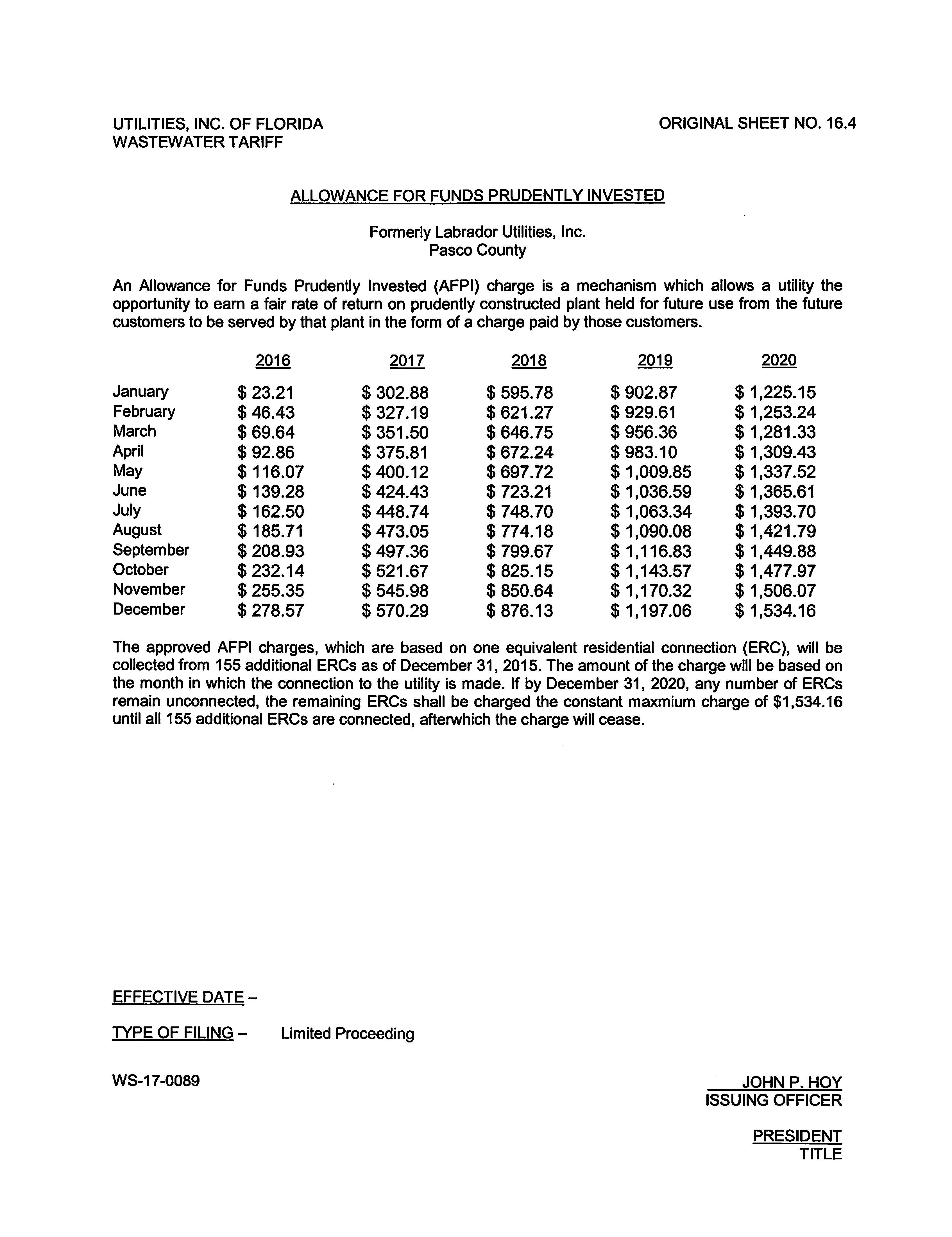 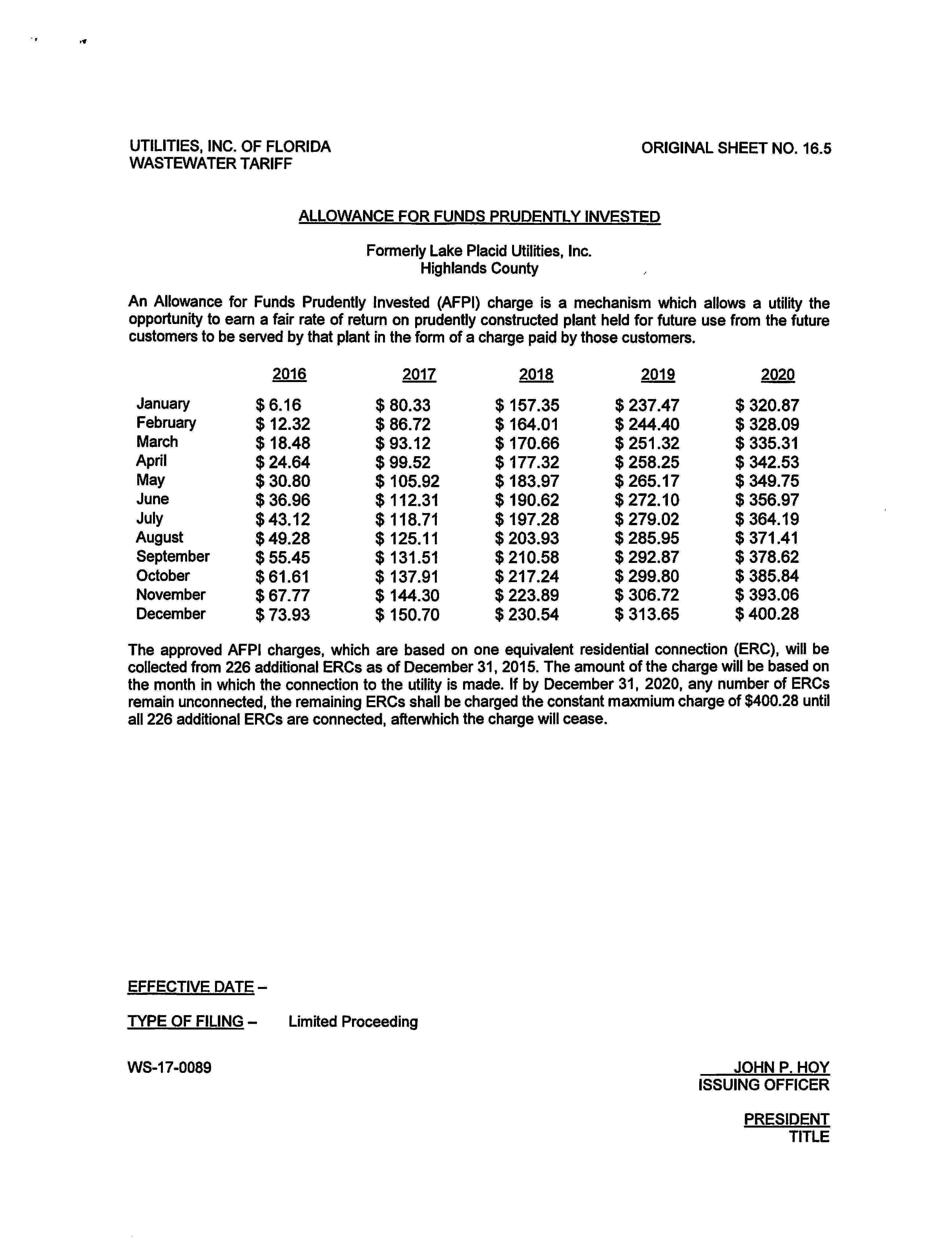 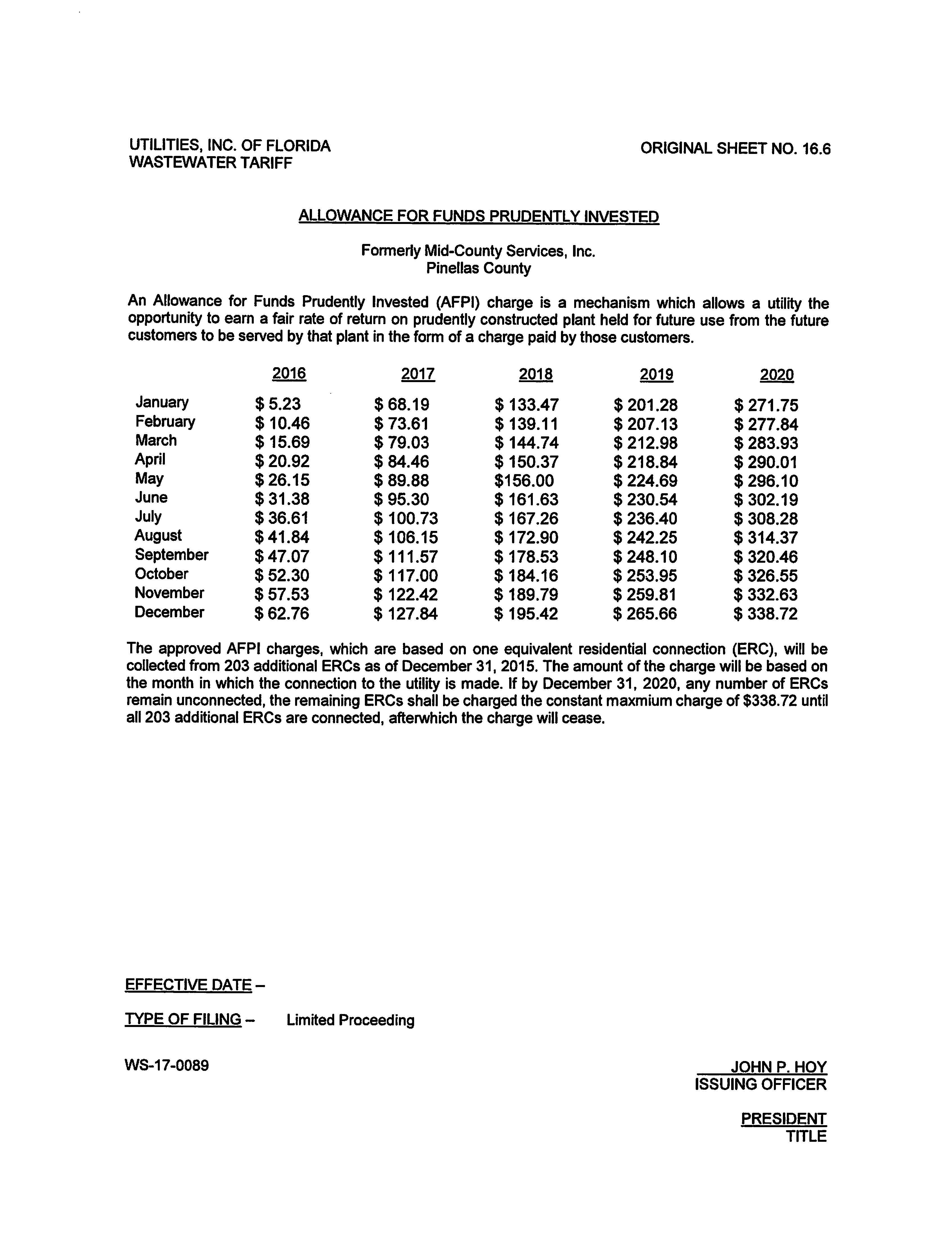 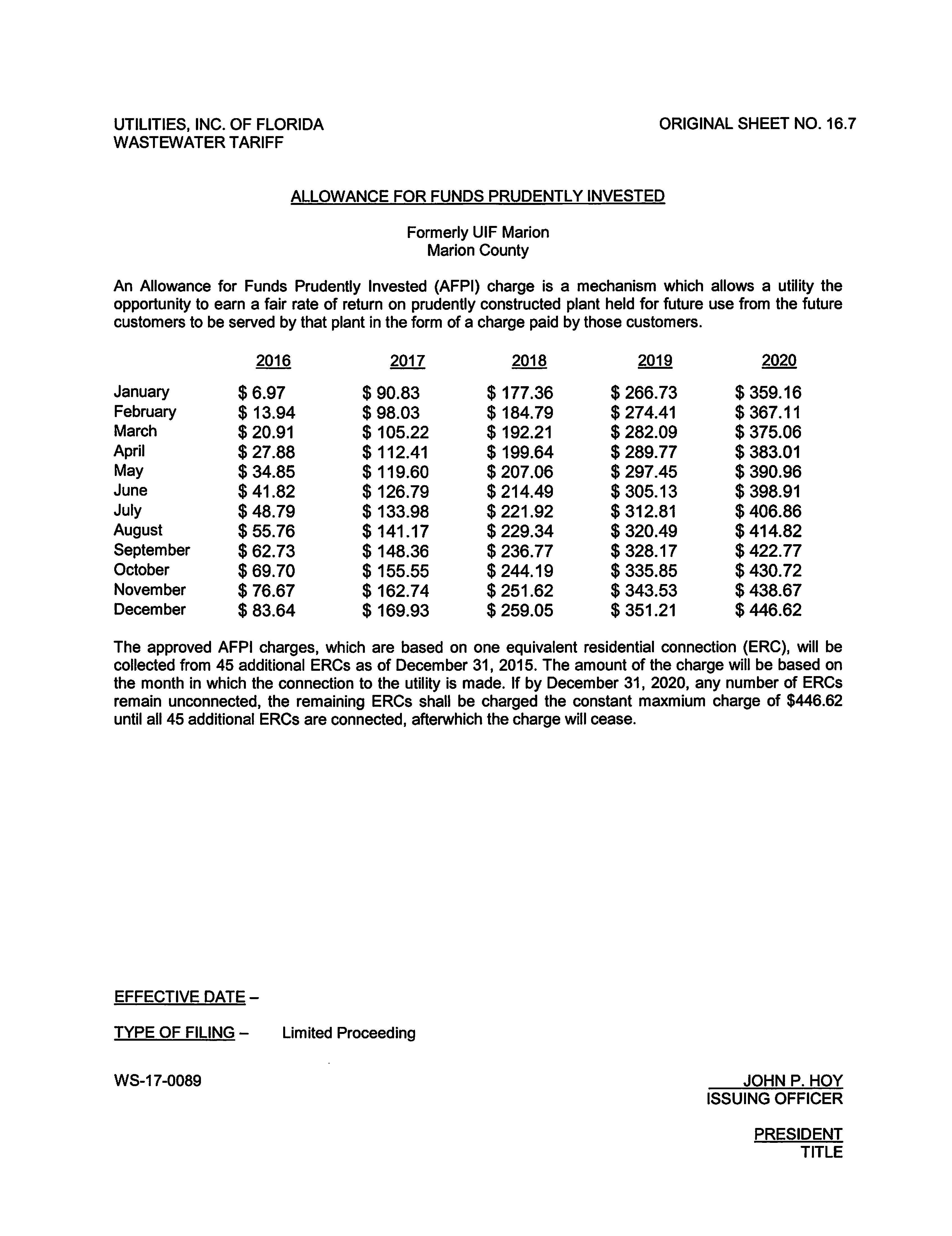 In re: Application for establishment of wastewater allowance for funds prudently invested (AFPI) charges in Highlands, Lake, Marion, Pasco and Pinellas Counties, by Utilities, Inc. of Florida.DOCKET NO. 20170223-SUORDER NO. PSC-2018-0174-TRF-SUISSUED: April 4, 2018/s/ Carlotta S. StaufferCARLOTTA S. STAUFFERCommission Clerk